Dāvana priecātos nonākt pie:___meitenes___zēnaVecums, kuram vislabāk atbilstu dāvanas saturs:___no dzimšanas līdz 4 g.___5-10 g.___11-15 g.___16-18 g.Aptuvenais dāvanas saturs:----------------------------------------------------------------------------------------------------------------------------------------------------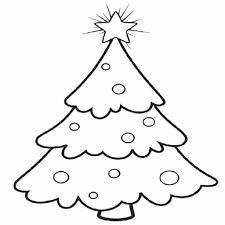 Dāvana priecātos nonākt pie:___meitenes___zēnaVecums, kuram vislabāk atbilstu dāvanas saturs:___no dzimšanas līdz 4 g.___5-10 g.___11-15 g.___16-18 g.Aptuvenais dāvanas saturs:------------------------------------------------------------------------------------------------------------------------------------------------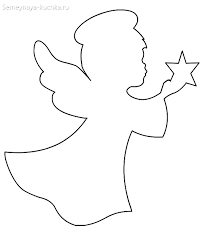 Dāvana priecātos nonākt pie:___meitenes___zēnaVecums, kuram vislabāk atbilstu dāvanas saturs:___no dzimšanas līdz 4 g.___5-10 g.___11-15 g.___16-18 g.Aptuvenais dāvanas saturs:----------------------------------------------------------------------------------------------------------------------------------------------------Dāvana priecātos nonākt pie:___meitenes___zēnaVecums, kuram vislabāk atbilstu dāvanas saturs:___no dzimšanas līdz 4 g.___5-10 g.___11-15 g.___16-18 g.Aptuvenais dāvanas saturs:------------------------------------------------------------------------------------------------------------------------------------------------